КЕМЕРОВСКАЯ ОБЛАСТЬ - КУЗБАССТАШТАГОЛЬСКИЙ МУНИЦИПАЛЬНЫЙ РАЙОНАДМИНИСТРАЦИЯ ШЕРЕГЕШСКОГО ГОРОДСКОГО ПОСЕЛЕНИЯПОСТАНОВЛЕНИЕот «13» апреля 2020 г.								№    54 -п 	«О предоставлении разрешения на отклонение от предельных параметров застройки»В соответствии со ст. 38, 40 Градостроительного кодекса Российской Федерации, протоколом публичных слушаний по предоставлению разрешения на отклонение от предельных параметров застройки земельных участков, заключением комиссии от 13.04.2020 г., постановляю:Предоставить Самойлову Николаю Дмитриевичу разрешение на отклонение от предельных параметров застройки земельного участка с кадастровым номером 42:12:0102015:541, расположенного по адресу Кемеровская область, р-н Таштагольский, пгт Шерегеш, ул Рябиновая, № 3, увеличение минимальных отступов от границ земельных участков в целях определения мест допустимого размещения зданий, строений, сооружений, за пределами которых запрещено строительство зданий, строений, сооружений - от основного строения до красной линии улицы с 5 метров до 15 метров, в соответствии с градостроительным регламентом Правил землепользования и застройки муниципального образования "Шерегешское  городское поселение", утвержденных решением Коллегии Администрации Кемеровской области от 12.07.2017 г. № 353. Настоящее постановление вступает в силу с момента обнародования  на информационных стендах в здании Администрации Шерегешского городского поселения  по адресу: Кемеровская область, Таштагольский район, пгт. Шерегеш, ул. Гагарина, 6.Глава Шерегешского городского поселения							В.С. Швайгерт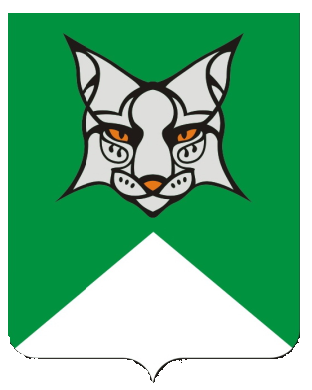 